Books for 2022/23See Mosaic website:  https://www.mosaicbooks.ca/schools-teachersBooks Grade 3/4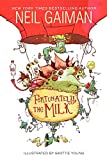 Grade 5 BooksGrade 6 Books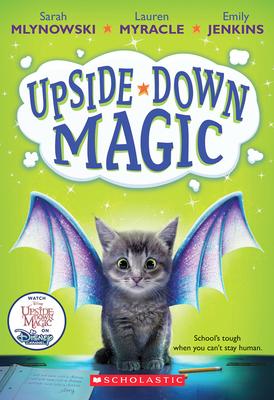 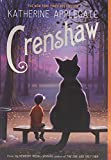 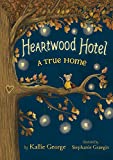 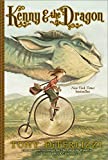 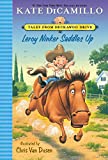 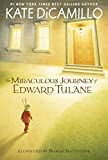 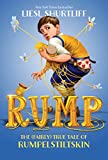 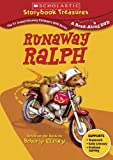 Upside-Down MagicCrenshawFortunately, the MilkHeartwood HotelKenny and the DragonLeroy Ninker Saddles Up: Tales from Dekawoo DriveThe Miraculous Journey of Edward TulaneRump: The True Story of RumplestiltskinRunaway Ralph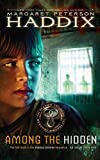 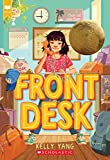 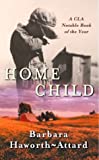 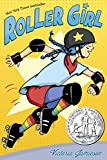 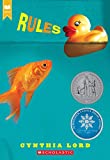 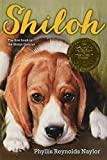 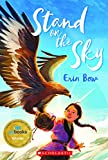 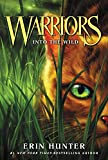 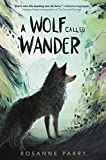 Among the HiddenAmong the HiddenFront DeskFront DeskHome ChildHome ChildStand on the SkyStand on the SkyRoller Girl (Graphic Novel)Roller Girl (Graphic Novel)RulesRulesShilohShilohWarriors: Into the WildWarriors: Into the WildA Wolf Called WanderA Wolf Called Wander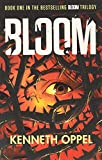 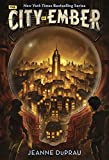 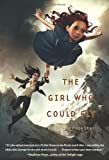 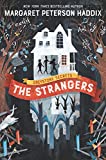 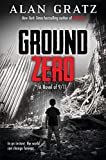 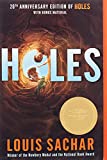 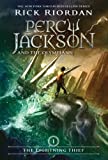 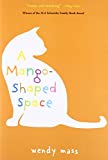 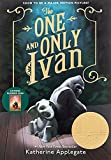 BloomBloomBloomThe City of EmberThe City of EmberThe City of EmberThe Girl Who Could FlyThe Girl Who Could FlyThe Girl Who Could FlyGreystone Secrets: The StrangersGreystone Secrets: The StrangersGreystone Secrets: The StrangersGround ZeroGround ZeroGround ZeroThe Lightning Thief:  Percy Jackson and the                                      Olympians, Book 1The Lightning Thief:  Percy Jackson and the                                      Olympians, Book 1The Lightning Thief:  Percy Jackson and the                                      Olympians, Book 1A Mango-Shaped SpaceA Mango-Shaped SpaceA Mango-Shaped SpaceThe One and Only IvanThe One and Only IvanThe One and Only IvanHolesHolesHoles